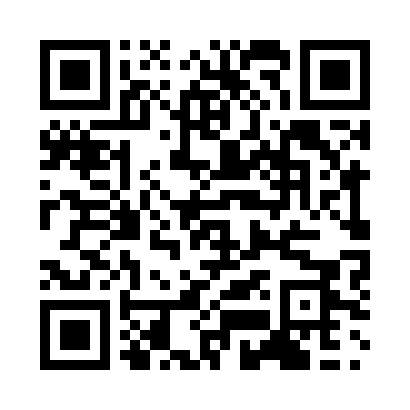 Prayer times for Ancien Dola, CongoWed 1 May 2024 - Fri 31 May 2024High Latitude Method: NonePrayer Calculation Method: Muslim World LeagueAsar Calculation Method: ShafiPrayer times provided by https://www.salahtimes.comDateDayFajrSunriseDhuhrAsrMaghribIsha1Wed4:596:1012:093:306:087:152Thu4:586:1012:093:306:087:153Fri4:586:1012:093:306:087:154Sat4:586:1012:093:306:077:155Sun4:586:1012:083:306:077:156Mon4:586:1012:083:316:077:157Tue4:586:1012:083:316:077:158Wed4:586:1012:083:316:077:159Thu4:586:1012:083:316:077:1510Fri4:586:1012:083:316:077:1511Sat4:586:1012:083:316:067:1512Sun4:586:1012:083:316:067:1513Mon4:586:1012:083:316:067:1514Tue4:586:1012:083:316:067:1515Wed4:576:1012:083:316:067:1516Thu4:576:1012:083:316:067:1517Fri4:576:1012:083:316:067:1518Sat4:576:1012:083:316:067:1519Sun4:576:1112:083:316:067:1520Mon4:586:1112:083:316:067:1521Tue4:586:1112:083:326:067:1522Wed4:586:1112:093:326:067:1523Thu4:586:1112:093:326:067:1524Fri4:586:1112:093:326:067:1525Sat4:586:1112:093:326:067:1626Sun4:586:1212:093:326:067:1627Mon4:586:1212:093:326:067:1628Tue4:586:1212:093:336:067:1629Wed4:586:1212:093:336:077:1630Thu4:586:1212:093:336:077:1631Fri4:586:1212:103:336:077:17